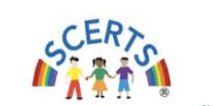 SCERTS în acțiune - rezultate și suporturi utilizate frecventDeterminarea etapei de comunicare - Fișă de lucruVă rugăm să completați acest formular pentru a determina ce set de formulare să utilizați la implementarea SCERTS. Acest lucru va asigura faptul că sunt abordate  cele mai critice și relevante priorități emoționale  din punct de vedere al dezvoltării sociale.Numele copilului-____________________________________________Data__________________Etapa partenerilor socialiFolosesc limbajul corpului, gesturile și expresiile faciale pentru a comunica.Etapa partenerului lingvisticFolosesc cuvinte simple și fraze scurte pentru a comunica prin vorbe, semne sauimagini.Etapa partenerului conversaționalFolosesc un limbaj creativ pentru a comunica și învăț cum să reușesc într-o serie de contexte sociale.Întrebări pentru a ghida observațiile utilizând curriculumul SCERTSSC- Atenție comună; De ce a comunicat copilul – în ce scopuri sau funcții(de exemplu, pentru a satisface nevoile, pentru a se angaja într-o interacțiune de tip înainte – mai departe, pentru a împărtăși atenția, pentru a socializa, pentru a împărtăși experiențe, pentru a exprima emoții)?SC – Utilizarea simbolurilor; Ați observat copilul inițiind comunicarea sau comunicând răspunsul la alții? Dacă da, cum a comunicat copilul (de exemplu, imită acțiuni sau cuvinte, gesturi, priviri, vocale, verbal, simboluri)?ER – Reglare emoțională; Cum a răspuns copilul la asistența oferită de parteneri? A cerut ajutor de la alții?ER – Autoreglarea; Ce a făcut copilul pentru a încerca să-și regleze emoțiile (de exemplu, comportamente motorii senzoriale, vorbind cu sine, planificând și auto-reflectând)?TS – Sprijin interpersonal; Ce modificări de stil interactiv au ajutat copilul să se implice și să participe? Ce fel de factori pot să împiedice participarea?TS – Sprijin pentru învățare; Care aspecte ale activității (de exemplu, un cadru clar și previzibil) secvență, motivarea materialelor semnificative) și/sau care suporturi vizuale au fost cele mai eficiente pentru a sprijini implicarea activă a copilului? Ce variabile pot să împiedice participarea?FORMULAR DE OBSERVAȚIE SAP: Partener lingvisticEtapa comunicării socialeNUMELE COPILULUI:Qtr1  Qtr2    Qtr3     Qtr4                                                            ATENȚIE COMUNĂ    BAREM DE NOTARE:      2, criteriu îndeplinit în mod consecvent (între trei parteneri în două contexte);                                               1, criteriu îndeplinit în mod inconsecvent sau cu asistență;                                               0, criteriu neîndeplinitFORMULAR DE OBSERVAȚIE SAP: Partener lingvisticEtapa comunicării socialeNUMELE COPILULUI:Qtr1  Qtr2    Qtr3     Qtr4                                                            Utilizarea simbolurilorBAREM DE NOTARE:      2, Criteriu îndeplinit în mod consecvent (între trei parteneri în două contexte);                                               1, Criteriu îndeplinit în mod inconsecvent sau cu asistență;                                               0, Criteriu neîndeplinitFORMULAR DE OBSERVAȚIE SAP: Partener lingvisticEtapa de reglare emoționalăNUMELE COPILULUI:Qtr1  Qtr2    Qtr3     Qtr4                                                            REGLARE RECIPROCĂBAREM DE NOTARE:      2, criteriu îndeplinit în mod consecvent (între trei parteneri în două contexte);                                               1, criteriu îndeplinit în mod inconsecvent sau cu asistență;                                               0, criteriu neîndeplinitFORMULAR DE OBSERVAȚIE SAP: Partener lingvisticEtapa de reglare emoționalăNUMELE COPILULUI:Qtr1  Qtr2    Qtr3     Qtr4                                                          AUTOREGLAREABAREM DE NOTARE:      2, criteriu îndeplinit în mod consecvent (între trei parteneri în două contexte);                                               1, criteriu îndeplinit în mod inconsecvent sau cu asistență;                                               0, criteriu neîndeplinitFORMULAR DE OBSERVAȚIE SAP: Partener lingvisticEtapa de suport tranzacționalNUMELE COPILULUI:Qtr1  Qtr2    Qtr3     Qtr4                                                          SUPORT INTERPERSONALBAREM DE NOTARE:      2, criteriu îndeplinit în mod consecvent (între trei parteneri în două contexte);                                               1, criteriu îndeplinit în mod inconsecvent sau cu asistență;                                               0, criteriu neîndeplinitFORMULAR DE OBSERVAȚIE SAP: Partener lingvisticEtapa de suport tranzacționalNUMELE COPILULUI:Qtr1  Qtr2    Qtr3     Qtr4                                                          SUPORT PENTRU ÎNVĂȚAREBAREM DE NOTARE:      2, criteriu îndeplinit în mod consecvent (între trei parteneri în două contexte);                                               1, criteriu îndeplinit în mod inconsecvent sau cu asistență;                                               0, criteriu neîndeplinitMODEL (ETAPA PARTENERULUI CONVERSAȚIONAL) PROCESUL DE EVALUARE SCERTS	Informații elev:	Nume:                                             Billy( exemplu de caz)	Data nașterii:	Data raportului:	Vârsta cronologică:                        10 ani	Membrii familiei:                     	Motivul recomandării:	Billy, un băiat de 10 ani cu TSA, a fost trimis pentru o evaluare a planificării educaționale în pregătirea pentru PIP-ul său. El este descris de actuala sa echipa educațională ca un băiat "bun" și "muncitor", "inteligent", "amuzant", "nevinovat" și "de ajutor". Interesele sale actuale includ citirea cărților, jocurile pe calculator, jocurile interactive cu adulții și colegii (de exemplu, Conner Four, Checkers, Șah etc.),precum și vizionarea filmelor Disney. O rutină previzibilă și așteptări prezentate vizual din cadrul programelor scrise sunt aspecte critice ale mediului fizic care facilitează implicarea și învățarea. De asemenea, el a dovedit mai mult succes atunci când i s-au oferit materiale practice de învățare, strategii de adaptare pentru provocările emoționale și complexitate socială adaptată. În prezent, participă la un program educațional individualizat la școala King Middle, în SUA.	Această sesizare a fost făcută pentru a obține recomandări pentru obiectivele educaționale, precum și recomandări privind sprijinul interpersonal și de învățare, care ar fi adecvate pentru abordarea acestor obiective. În urma acestei evaluări, au fost solicitate recomandări, ce se referă la următoarele domenii de dezvoltare:(1) Atenția comună (de exemplu, atenția acordată altora, comunicarea, angajarea într-o conversație semnificativă și modificarea utilizării limbajului pe baza unei perspective a partenerului social),(2) Utilizarea simbolurilor (de exemplu, înțelegerea și utilizarea unui limbaj expresiv mai creativ și generativ, utilizând comunicarea nonverbală adecvată și urmând regulile conversației),(3) Autoreglarea (de exemplu, folosirea strategiilor de copiere pentru a-și regla starea emoțională, folosirea vorbelor pentru a planifica și a se pregăti pentru situațiile sociale viitoare); (4) Reglarea emoțională (de exemplu, exprimarea stării emoționale, răspunsul la strategiile de adaptare oferite de parteneri, colaborarea cu colegii în rezolvarea problemelor).Acest raport de evaluare conține un scurt rezumat al nivelurilor actuale de performanță ale lui Billy în aceste domenii, precum și recomandări pentru programele educaționale și adaptarea învățării.Protocolul de evaluareBilly a fost observat într-o serie de activități cu o serie de parteneri sociali familiari. În urma acestor observații, Protocolul de evaluare SCERTS (SAP) (Copyright 2006 - Paul H. Brookes Publishing, Co.) a fost administrat folosind formularele pentru un copil la etapa partenerului conversațional. Această etapă se referă la un copil care utilizează discursul la nivel conversațional, dezvoltând în același timp o conștientizare a perspectivelor sociale, o înțelegere a convențiilor sociale și strategii pentru menținerea implicării active în toate mediile sociale.SAP este un instrument de evaluare bazat pe criterii, care oferă un mijloc de a determina profilul actual al lui Billy, punctele forte și nevoile, pe baza stadiului său de dezvoltare în domeniile comunicării sociale și reglării emoționale, pentru a determina obiectivele educaționale importante, intenționate, motivante și pentru a determina cele mai potrivite suporturi tranzacționale (de exemplu, suport interpersonal și suport de învățare) pentru membrii familiei lui Billy și ai echipei educaționale.Rezultate și discuțiiProfilul actual al lui Billy privind punctele forte și nevoile sunt descrise mai jos. Fiecare secțiune conține o descriere a nivelului său actual de performanță / de referință în fiecare domeniu, urmată de recomandări specifice pentru obiectivele educaționale.Comunicare socială – Atenție comunăNivelul actual de performanțăÎn etapa atenției comune, Billy a demonstrat o serie de puncte forte relative. Printre acestea se numără capacitatea sa de a iniția o serie de metode comunicative pentru funcțiile de solicitare a obiectelor și activităților dorite (JA3.1a), de solicitare a unei pauze (JA3.1c) și de protest față de activitățile nedorite (JA3.1d). El a fost remarcat, de asemenea și pentru modul în care a comentat atât evenimentele din prezent, cât și cele trecute (JA3.3a), pentru furnizarea informației solicitate despre acestea (JA3.3b) și pentru a regla transformările sociale (JA3.2d) între parteneri și prieteni. Domeniile de nevoie au inclus abilitatea lui Billy de a monitoriza în mod constant atenția unui partener social (JA1.1), de a-și asigura atenția înainte de a comunica (JA1.2) și de a iniția subiecte de conversație legate de interesul unui partener (JA4.3).Obiectivele educaționale propuseJA4.3 – Billy va iniția și va întreține conversații care se referă la interesele partenerilor în cadrul a 3   activități diferite și cu sprijin de comunicare augmentativ (LS2,1); va fi evaluat prin revizuire trimestrială și consens în echipă și un număr tot mai mare de activități cu indici de referință. Comunicare socială – Utilizarea simbolurilor (Limba engleză)Nivelul actual de performanțăÎn domeniul utilizării simbolurilor, Billy a demonstrat o putere relativă în abilitatea sa față de a învăța să imite comportamentul social (SU1.2), și participarea sa la activitățile de joacă și de recreere cu colegii (SU3), după cum reiese din capacitatea sa de a-și asuma un rol și de a se angaja într-un joc (SU3.4), capacitatea de a se juca în activități comune cu alți copii (SU3.5), și abilitatea sa de a recrea grupurile bazate pe reguli. S-au remarcat lipsuri în ceea ce privește capacitatea sa de a colabora și de a negocia cu colegii săi în rezolvarea problemelor (SU1.5) și înțelegerea și utilizarea limbajului generativ pentru a exprima sensuri (SU5.1-SU5.3).Sugestii de obiective educaționaleSU1.5 — Billy va colabora cu colegii pentru a rezolva probleme în trei activități și cu trei parteneri cu posibilitatea de a-și alege parteneri egali (157.4) și complexe sociale adaptate (LS4.1), evaluate prin revizuire trimestrială și consens de echipă și un număr tot mai mare de activități pe o perioadă de referință.SU5.4 — Billy va folosi o varietate de construcții de propoziții (de exemplu, încorporate și îmbinate)  cu comunicare augmentativă (suport vizual)(LS2.1), și va fi evaluat prin revizuire trimestrială și consens de echipă și un număr tot mai mare de activități (de exemplu, rapoarte de carte, arte lingvistice, scriere creativă) pe o perioadă de referință.Reglare emoțională    	Nivelul actual de performanțăÎn domeniul reglării emoționale, Billy a demonstrat mai multe puncte forte în ceea ce privește capacitatea sa de a solicita asistența partenerilor pentru a-și regla starea (MR4), după cum reiese din capacitatea sa consecventă de a-și împărtăși emoțiile negative (folosind expresii faciale și limbajul corpului) pentru a căuta confort (MR4.1), abilitatea sa consecventă de a-și împărtăși emoțiile pozitive (folosind expresii faciale și limbajul corpului) pentru a căuta interacțiune (MR4.2) și capacitatea sa de a-și împărtăși intențiile în scopul de a solicita obiecte dorite, activități și chiar asistență (MR4.3). Au fost constatate domenii de necesitate în ceea ce privește capacitatea sa de a folosi cuvinte emoționale pentru a-și exprima emoțiile și să caute confort (MR1.1, MR1.2 și MR1.3) și să răspundă la informațiile sau strategiile oferite de către parteneri pentru a-și autoregla emoțiile (MR2.6).Obiectivele educaționale propuseMR1.2- Billy va înțelege și va folosi emoții avansate în trei activități și cu trei persoane diferite și va beneficia de suport vizual (LS2.4), conform evaluării trimestriale și a consensului echipei și a unui număr tot mai mare de activități pe o  perioadă de referință.MR2.6 — Billy va răspunde la informațiile sau strategiile oferite de parteneri pentru a-și regla emoțiile în trei activități și cu trei parteneri în patru sau cinci  situații atunci când i se oferă sprijin vizual (LS2.4); va fi evaluat prin revizuire trimestrială și un număr tot mai mare de activități pe  o perioadă de referință.AutoreglareaNivelul actual de performanțăÎn domeniul autoreglării, Billy a demonstrat o putere relativă în utilizarea comportamentelor sau a acțiunilor senzorio-motorii pentru a-și regla nivelul emoțional atât în ​​activitățile solitare, cât și în cele sociale (SR2.1), în timp ce nevoile au inclus capacitatea sa de a folosi comportamente modelate de parteneri pentru a-și regla propriul nivel emoțional (SR2.2) și capacitatea sa de a se folosi de strategii lingvistice pentru a vorbi prin sarcini în mai multe etape (SR3.6).Obiective educaționale propuse1) SR3.6 - Billy va folosi strategii lingvistice pentru a se angaja productiv în cadrul unor activități extinse cu trei persoane și cu trei parteneri în 4 sau 5 situații, atunci când li se oferă sprijin vizual pentru a defini pașii dintr-o sarcină (LS3.1), așa cum a fost evaluat prin revizuirea trimestrială și un număr din ce în ce mai mare de activități pe o perioadă de referință.Rezultatele copiluluiComunicare socială (SC) și reglare emoțională (ER). Selectați 4 rezultate cheie și potriviți la 1 – 2 suporturi necesareCopilul poate...Etapa partenerilor socialiVorbirea  și crearea unor relațiiInițiază o interacțiune (JA1.2)Cere  de mâncare sau lucruri dorite (JA4.1)Cere  jocuri sociale (JA5.2)Folosește gesturi de a da sau de a indica (SU4.4)Imită acțiunile familiare atunci când sunt provocate de un partener (SU1.2)Gestionarea sentimentelor și comportamentuluiSe calmează atunci când este mângâiat de un îngrijitor (MR2.1)Face alegeri atunci când sunt oferite de îngrijitori (MR2.6)Exprimă emoții negative pentru a căuta confort (MR3.1)Utilizează comportamente modelate de parteneri pentru a se auto-calma sau a se concentra (SR2.3)Utilizează comportamente pentru a face o tranziție independentă (de exemplu, reține un obiect din activitatea viitoare) (SR3.4)Etapa limbajuluiVorbirea  și crearea unor relațiiInițiază și menține interacțiuni extinse (JA1.3)Comentează la acțiuni sau evenimente (JA6.2)Utilizează o varietate de cuvinte, inclusiv acțiuni, personale sau sociale și întrebări (SU5.5)Utilizează o varietate de combinații de cuvinte, inclusiv nume de persoane și verbe (SU5.6)Gestionarea sentimentelor și comportamentuluiFolosește cuvinte sau simboluri pentru a comunica emoții (MR1.2)Alege strategii de copiere atunci când sunt oferite de parteneri (MR2.6)Cere ajutor când este frustrat (MR3.3)Folosește limbajul pentru a solicita activități de calmare sau de concentrare (MR3.6)Utilizează limbajul pentru a se calma sau a se concentra (SR3.3)Utilizează limbajul pentru a se angaja într-o activitate extinsă(SR3.4)Utilizează limbajul pentru a rămâne concentrat și calm în timpul tranzițiilor(SR4.6)Etapa conversațională:Vorbirea  și crearea unor relațiiMonitorizarea atentă a unui partener social (JA1.1)Îți folosește limbajul pentru o serie de funcții sociale (de exemplu, salut, rotiri, strigăte) (JA3.2)Ascultă și vorbește cu oamenii despre ceva oferind informații despre evenimente din prezent, trecut sau viitor (JA3.3)Utilizează postura corporală adecvată și proximitatea pentru context și partener (SU4.3)Utilizează volumul și intonația corespunzătoare contextului (SU4.4)Utilizează o diferite construcții de propoziții (SU5.4)Gestionarea sentimentelor și comportamentuluiRăspunde la strategiile de copiere oferite de parteneri (MR2.6) Folosește limbajul pentru a cere ajutor, o pauză, sau strategii de copiere de la alții (MR4.3)Utilizează strategii de copiere comportamentale adecvate din punct de vedere social (SR2.2)Utilizează limbajul predat de parteneri pentru a se calma și a se focaliza (SR3.5)Folosește limbajul pentru a lucra și a se gândi la strategiile de copiere  care pot fi utile în situații viitoare (SR4.5)Utilizează planificarea și pregătirea anterioară ca pe o strategie de autoreglare în timpul tranzițiilor (de exemplu, metaînțelegere) (SR5.6)Suporturi de învățare interpersonalăSuporturi tranzacționale (TS)Selectați 1 -2 suporturiCând partenerii copilului ajută la...Proiectarea unor activități semnificative și sensibile din punctul de vedere al dezvoltăriiIntroducerea materialelor motivante și a subiectelor în activități (LS4.7)Modificarea preferințelor senzoriale ale mediului (LS4.3)Dificultate de reglare a sarcinii pentru copii de succes (LS4.2)Asigurarea unor activități adecvate pentru dezvoltare (LS4.6)Ajustarea dimensiunii grupului pentru a asigura o interacțiune reușită (LA4.1)Utilizarea imaginilor pentru a sprijini reglarea emoțională a copilului (LS2.4)Alternarea între mișcare și activități sedentare (LS4.9)Stabilirea predictibilității în rutinele naturaleUtilizarea suportului vizual pentru tranziții ușoare(LS3.3)Definirea unui început și a unui sfârșit clar al activității (LS1.1)Definirea pașilor în cadrul unei activități (LS3.1)Definirea timpului de finalizare a activităților (LS3.2)Structurarea activităților pentru a promova inițierea și interacțiunea extinsă (LS4.8)Utilizarea imaginilor pentru a sprijini înțelegerea limbajului și a așteptărilor sociale(LS2.2)
Stimularea comunicării socialeUtilizarea imaginilor pentru comunicare expresivă și limbaj creativ (de exemplu,obiecte de referință, fotografii, simboluri ilustrate și cuvântul scris) (LS2,1)Așteptare și invitație la interacțiune prin schimburi receptive (IS2,2)Facilitarea interacțiunilor de succes cu colegii (IS5,2)Adaptarea modelării limbajului la nivelul de dezvoltare al copilului (de exemplu, gesturi,cuvinte unice, combinații de cuvinte, propoziții complexe și limbajul corpului adecvat) (IS6,2)Stimularea reglării emoționaleRăspunde la încercările de comunicare pentru a construi încrederea unui copil(IS1.3)Recunoașterea nevoilor emoționale și oferirea de sprijin emoțional adecvat (IS1.5 sau IS1.6)Modelarea strategiilor adecvate de copiere pentru copil atunci când acesta utilizeazăcomportament neconvențional (IS7.4)Utilizarea suportului vizual pentru a încuraja exprimarea și înțelegerea copiluluiEmoții (LS2.3)Cuvinte cheie:SC –Comunicare socialăER – Reglarea emoționalăJA – Atenție comunăSU – Utilizarea simbolurilorMR – Reglare reciprocăSR – AutoreglareI – Sprijin interpersonalLS – Sprijin pentru învățareCopilul folosește TOATE aceste lucruri?Copilul folosește TOATE aceste lucruri?a) Copilul folosește cel puțin 3 cuvinte sau fraze diferite (vorbite, imagini,cuvinte scrise, sau alt sistem simbolic) referențial (adică, pentru a se referi la obiecte specifice,oameni sau activități)?a) Copilul folosește cel puțin 3 cuvinte sau fraze diferite (vorbite, imagini,cuvinte scrise, sau alt sistem simbolic) referențial (adică, pentru a se referi la obiecte specifice,oameni sau activități)?             b) Copilul folosește cel puțin 3 cuvinte sau fraze cu intenție comunicativă (adică princoordonarea spontană a acestor cuvinte sau fraze cu gesturi sau priviri pentru ascop comunicativ)?             b) Copilul folosește cel puțin 3 cuvinte sau fraze cu intenție comunicativă (adică princoordonarea spontană a acestor cuvinte sau fraze cu gesturi sau priviri pentru ascop comunicativ)?c) Copilul folosește cel puțin 3 cuvinte sau fraze în mod regulat (de exemplu, adesea și nu doar ocazional)?c) Copilul folosește cel puțin 3 cuvinte sau fraze în mod regulat (de exemplu, adesea și nu doar ocazional)?Nu:Utilizați materialele din etapa partenerilor socialiDa:Accesați întrebările de mai jos referitoare la stadiul de partener lingvistic.Copilul folosește TOATE aceste lucruri?Copilul folosește TOATE aceste lucruri?Copilul folosește cel puțin 100 de cuvinte sau fraze diferite (vorbite, imagini,cuvinte scrise, sau alt sistem simbolic) referențial (adică, pentru a se referi la obiecte specifice,oameni sau activități)?Copilul folosește cel puțin 100 de cuvinte sau fraze diferite (vorbite, imagini,cuvinte scrise, sau alt sistem simbolic) referențial (adică, pentru a se referi la obiecte specifice,oameni sau activități)?Copilul folosește cel puțin 100 de cuvinte sau fraze cu intenție comunicativă (adică prin coordonarea spontană a acestor cuvinte sau fraze cu gesturi sau priviri pentru ascop comunicativ)?Copilul folosește cel puțin 100 de cuvinte sau fraze cu intenție comunicativă (adică prin coordonarea spontană a acestor cuvinte sau fraze cu gesturi sau priviri pentru ascop comunicativ)?Copilul folosește cel puțin 100 de cuvinte sau fraze în mod regulat (de exemplu, adesea și nu doar ocazional)?Copilul folosește cel puțin 100 de cuvinte sau fraze în mod regulat (de exemplu, adesea și nu doar ocazional)?Copilul folosește cel puțin 20 de combinații diferite de cuvinte sau propoziții cu numele unei persoanei și verbele care sunt creative (adică, nu doar imitații exacte ale frazelor)?Copilul folosește cel puțin 20 de combinații diferite de cuvinte sau propoziții cu numele unei persoanei și verbele care sunt creative (adică, nu doar imitații exacte ale frazelor)?Nu:Utilizați materialele din etapa partenerului lingvistic.Da:Utilizați materialele din etapa partenerului conversațional.Se angajează într-o interacțiune reciprocăSe angajează într-o interacțiune reciprocăSe angajează într-o interacțiune reciprocăSe angajează într-o interacțiune reciprocăSe angajează într-o interacțiune reciprocăJA1.1 Inițiază oferte pentru interacțiune (= SR1.1)JA1.2 Se angajează într-o scurtă interacțiune reciprocă (= SR1.2)JA1.3 Se angajează într-o interacțiune reciprocă extinsă (= SR1.3)2 . Acordă atenție2 . Acordă atenție2 . Acordă atenție2 . Acordă atenție2 . Acordă atențieJA2.1 Schimbă privirea între oameni și obiecteJA2.2 Urmărește punctul de contact (= SU2.2)JA2.3 monitorizează atenția acordată unui partener socialJA2.4 asigură atenția față de sine înainte de a-și exprima intențiile (-JA5.5)Își împărtășește emoțiileÎși împărtășește emoțiileÎși împărtășește emoțiileÎși împărtășește emoțiileÎși împărtășește emoțiileJA3.1 Împărtășește emoții negative și pozitive (= MR1.1; ≈ MR3.1, MR3.2)JA3.2 Înțelege și folosește simboluri pentru a exprima o serie de emoții (-MR1.2, SR3.5)JA3.3 Se adaptează la schimbări în exprimarea emoțiilor partenerilor (-SU2.4; = MR2.5)JA3.4 Descrie starea emoțională a unei alte persoane (SU5.6)                                       4. Împărtășește intențiile de a reglementa comportamentul altora (JA7,2, JA8,2, SU4 – SU5, MR3,7)                                       4. Împărtășește intențiile de a reglementa comportamentul altora (JA7,2, JA8,2, SU4 – SU5, MR3,7)                                       4. Împărtășește intențiile de a reglementa comportamentul altora (JA7,2, JA8,2, SU4 – SU5, MR3,7)                                       4. Împărtășește intențiile de a reglementa comportamentul altora (JA7,2, JA8,2, SU4 – SU5, MR3,7)                                       4. Împărtășește intențiile de a reglementa comportamentul altora (JA7,2, JA8,2, SU4 – SU5, MR3,7)JA4.1 Cereri de alimente sau obiecte dorite (-MR2.6)JA4.2 Proteste / refuză alimente sau obiecte nedorite (-MR3.4)JA4.3 Solicită ajutor sau alte acțiuni (/MR3.3)JA4.4 Proteste acțiuni sau activități nedorite (/MR3.4)5 . Împărtășește intențiile de interacțiune socială (JA7.2, JA8.2, SU4-SU5)5 . Împărtășește intențiile de interacțiune socială (JA7.2, JA8.2, SU4-SU5)5 . Împărtășește intențiile de interacțiune socială (JA7.2, JA8.2, SU4-SU5)5 . Împărtășește intențiile de interacțiune socială (JA7.2, JA8.2, SU4-SU5)5 . Împărtășește intențiile de interacțiune socială (JA7.2, JA8.2, SU4-SU5)JA5.1 Solicită confort (/MR3.1)JA5.2 Solicită joc socialJA5.3 Se întoarceJA5.4 SalutăJA5.5 Apeluri (/JA2.4)JA5.6 Se aratăJA5.7 Solicită permisiunea6. Împărtășește intențiile de atenție comună (JA7.2, JA8.2, SU4-SU5)6. Împărtășește intențiile de atenție comună (JA7.2, JA8.2, SU4-SU5)6. Împărtășește intențiile de atenție comună (JA7.2, JA8.2, SU4-SU5)6. Împărtășește intențiile de atenție comună (JA7.2, JA8.2, SU4-SU5)6. Împărtășește intențiile de atenție comună (JA7.2, JA8.2, SU4-SU5)JA6.1 Comentează despre un obiectJA6.2 Comentează despre o acțiune sau un evenimentJA6.3 Solicită informații despre lucruri de interes7. Persistă și rezolvă problemele de comunicare7. Persistă și rezolvă problemele de comunicare7. Persistă și rezolvă problemele de comunicare7. Persistă și rezolvă problemele de comunicare7. Persistă și rezolvă problemele de comunicareJA7.1 Utilizează o rată adecvată de comunicare pentru contextJA7.2 Repetă și modifică comunicarea pentru a repara (JA4 -JA6)JA7.3 Recunoaște problemele în comunicare8. Împărtășește experiențe în interacțiune reciprocă8. Împărtășește experiențe în interacțiune reciprocă8. Împărtășește experiențe în interacțiune reciprocă8. Împărtășește experiențe în interacțiune reciprocă8. Împărtășește experiențe în interacțiune reciprocăJA8.1 Coordonează atenția, emoțiile și intențiile de a împărtăși experiențeJA8.2 Arată reciprocitate în rolurile vorbitorului și ascultătorului pentru a împărtăși experiențe (JA4-JA6)JA8.3 Inițiază interacțiunea și împărtășește experiențele cu un prieten1.  Învață prin observarea și imitarea acțiunilor și cuvintelor familiare și nefamiliare1.  Învață prin observarea și imitarea acțiunilor și cuvintelor familiare și nefamiliare1.  Învață prin observarea și imitarea acțiunilor și cuvintelor familiare și nefamiliare1.  Învață prin observarea și imitarea acțiunilor și cuvintelor familiare și nefamiliare1.  Învață prin observarea și imitarea acțiunilor și cuvintelor familiare și nefamiliareSU1.1 Imită spontan acțiuni sau cuvinte familiare imediat după modelSU1.2 Imită spontan acțiuni sau cuvinte necunoscute imediat după un modelSU1.3 Imită în mod spontan acțiuni sau cuvinte și adaugă un comportament diferitSU1.4 Imită spontan o varietate de comportamente într-un context diferit2 . Acordă atenție2 . Acordă atenție2 . Acordă atenție2 . Acordă atenție2 . Acordă atențieSU2.1 Urmează indicii situaționale și gestuale în activități familiare și nefamiliare (= SR4.2)SU2.2 Urmează punctul de contact (= JA2.2)SU2.3 Urmează instrucțiuni cu indicii vizuale (fotografii sau imagini)SU2.4 Răspunde la expresiile faciale și la indiciile de intonație (-JA3.3)Își împărtășește emoțiileÎși împărtășește emoțiileÎși împărtășește emoțiileÎși împărtășește emoțiileÎși împărtășește emoțiileSU3.1 Folosește o varietate de obiecte în joc constructivSU3.2 Folosește o varietate de obiecte familiare în mod convențional față de sineSU3.3 Folosește o varietate de obiecte familiare în mod convențional față de alteleSU3.4 Combină o varietate de acțiuni cu obiecte în joc                                       4. Împărtășește intențiile de a regla comportamentul altora (JA7,2, JA8,2, SU4 – SU5, MR3,7)                                       4. Împărtășește intențiile de a regla comportamentul altora (JA7,2, JA8,2, SU4 – SU5, MR3,7)                                       4. Împărtășește intențiile de a regla comportamentul altora (JA7,2, JA8,2, SU4 – SU5, MR3,7)                                       4. Împărtășește intențiile de a regla comportamentul altora (JA7,2, JA8,2, SU4 – SU5, MR3,7)                                       4. Împărtășește intențiile de a regla comportamentul altora (JA7,2, JA8,2, SU4 – SU5, MR3,7)SU4.1 Folosește o varietate de gesturi convenționale și simbolicea)arată                   d)aplaudă                       f)aprobăb)face cu mâna      e)dă din cap                   g) altele____________________c)atinge un punctSU4.2 Folosește secvența de gesturi sau mijloace nonverbale în coordonare cu privirea5. Folosește cuvinte și combinații de cuvinte pentru a exprima sensuri (? JA4 –JA6, MR3.3, MR3.4)5. Folosește cuvinte și combinații de cuvinte pentru a exprima sensuri (? JA4 –JA6, MR3.3, MR3.4)5. Folosește cuvinte și combinații de cuvinte pentru a exprima sensuri (? JA4 –JA6, MR3.3, MR3.4)5. Folosește cuvinte și combinații de cuvinte pentru a exprima sensuri (? JA4 –JA6, MR3.3, MR3.4)5. Folosește cuvinte și combinații de cuvinte pentru a exprima sensuri (? JA4 –JA6, MR3.3, MR3.4)SU5.1 Coordonează sunete/cuvinte cu priviri și gesturiSU5.2 Folosește cel puțin 5–10 de cuvinte sau expresii ecolalice ca simboluriSU5.3 Folosește cuvinte relaționale de timpa. existență            b. nonexistență/dispariție           c. recurență              d. respingereSU5.4 Folosește o varietate de nume pentru obiecte și părți ale corpului SU5.5 Folosește o varietate de cuvinte relaționale avansatea. personal-social            b. acțiune                      c. modificare                d. cuvinte cheieSU5.6 Folosește o varietate de sensuri relaționale în combinațiile de cuvinte ( JA3.4)a. modificator + obiect             b. negație + obiect                 c. agent + acțiune + obiect6. Împărtășește intențiile de atenție comună (JA7.2, JA8.2, SU4-SU5)6. Împărtășește intențiile de atenție comună (JA7.2, JA8.2, SU4-SU5)6. Împărtășește intențiile de atenție comună (JA7.2, JA8.2, SU4-SU5)6. Împărtășește intențiile de atenție comună (JA7.2, JA8.2, SU4-SU5)6. Împărtășește intențiile de atenție comună (JA7.2, JA8.2, SU4-SU5)SU6.1 Răspunde la numele propriuSU6.2 Răspunde la o varietate de cuvinte și fraze familiare (= SR1.6)SU6.3 Înțelege o varietate de nume fără indicii contextualeSU6.4 Înțelege o varietate de cuvinte relaționale fără indicii contextuale                a. acțiune               b. modificator        c. cuvinte cheieSU6.5 Înțelege o varietate de semnificații relaționale în combinații de cuvinte fără indicii contextualea. modificator + obiect       b. negație + obiect       c. agent + acțiune + obiect1. Exprimă o serie de emoții ( SU4-SU5)1. Exprimă o serie de emoții ( SU4-SU5)1. Exprimă o serie de emoții ( SU4-SU5)1. Exprimă o serie de emoții ( SU4-SU5)1. Exprimă o serie de emoții ( SU4-SU5)MR1.1 Împărtășește emoții negative și pozitive (= JA3.1)MR1.2 Înțelege și folosește simboluri pentru a exprima o serie de emoții (/JA3.2; = SR3.5)MR1.3 Își schimbă expresia emoțională în activitățile familiare pe baza feedback-ului partenerilor2. Răspunde asistenței oferite de parteneri2. Răspunde asistenței oferite de parteneri2. Răspunde asistenței oferite de parteneri2. Răspunde asistenței oferite de parteneri2. Răspunde asistenței oferite de parteneriMR2.1 Se calmează atunci când este mângâiat de parteneriMR2.2 Se implică atunci când sunt alertați de parteneriMR2.3 Răspunde la ofertele de interacțiuneMR2.4 Răspunde la schimbări în exprimarea emoțiilor partenerilorMR2.5. Se adaptează la schimbări în exprimarea emoțiilor partenerilor (= JA3.3)MR2.6 Face alegeri atunci când îi sunt oferite de către parteneriMR2.7 Modifică strategiile de reglare bazate pe feedback-ul partenerilor în activitățile familiare3. Solicită asistență partenerilor pentru reglarea stării3. Solicită asistență partenerilor pentru reglarea stării3. Solicită asistență partenerilor pentru reglarea stării3. Solicită asistență partenerilor pentru reglarea stării3. Solicită asistență partenerilor pentru reglarea stăriiMR3.1 Împărtășește emoții negative pentru a căuta confort (/JA3.1;/JA5.1)MR3.2 Împărtășește emoții pozitive pentru a căuta interacțiune (-JA3.1)MR3.3 Cere  ajutor atunci când este frustrat (/JA4.3;/SU4-SU5)MR3.4 Protestează când este în dificultate (/JA4.2, JA4.4; SU4 – SU5)MR3.5 Utilizează strategii lingvistice pentru a solicita o pauzăMR3.6 Utilizează strategii lingvistice pentru a solicita reglementarea activității MR3.7 Folosește strategii lingvistice pentru a exercita control social ( JA4)                                       4. Se recuperează de la o dereglare extremă cu sprijinul partenerilor                                       4. Se recuperează de la o dereglare extremă cu sprijinul partenerilor                                       4. Se recuperează de la o dereglare extremă cu sprijinul partenerilor                                       4. Se recuperează de la o dereglare extremă cu sprijinul partenerilor                                       4. Se recuperează de la o dereglare extremă cu sprijinul partenerilorMR4.1 Răspunde la eforturile partenerilor de a ajuta la recuperare MR4.2 Răspunde la utilizarea strategiilor comportamentale de către parteneriMR4.3 Răspunde la utilizarea strategiilor lingvistice de către parteneriMR4.4 Răspunde la încercările partenerilor de a-l reangaja în interacțiune sau activitateMR4.5 Scade timpul de recuperare după o dereglare extremă datorită sprijinului partenerilorMR4.6 Scade intensitatea stării reglementate datorită sprijinului din partea partenerilor1 . Demonstrează disponibilitate pentru învățare și interacțiune1 . Demonstrează disponibilitate pentru învățare și interacțiune1 . Demonstrează disponibilitate pentru învățare și interacțiune1 . Demonstrează disponibilitate pentru învățare și interacțiune1 . Demonstrează disponibilitate pentru învățare și interacțiuneSR1.1 Inițiază oferte pentru interacțiune (= JA1.1)SR1.2 Se angajează într-o scurtă interacțiune reciprocă (= JA1.2)SR1.3 Se angajează într-o interacțiune reciprocă extinsă (= JA1.3)SR1.4 Răspunde la experiențele senzoriale și sociale cu emoții diferențiateSR1.5 Demonstrează capacitatea de a inhiba acțiunile și comportamenteleSR1.6 Răspunde La o varietate de cuvinte și expresii familiare (= SU6.2)SR1.7 Persistă în timpul sarcinilor cu cerințe rezonabileSR1.8 Demonstrează exprimarea emoțională adecvată contextului2 .Folosește strategii comportamentale pentru a regla nivelul de excitare în timpul activităților familiare2 .Folosește strategii comportamentale pentru a regla nivelul de excitare în timpul activităților familiare2 .Folosește strategii comportamentale pentru a regla nivelul de excitare în timpul activităților familiare2 .Folosește strategii comportamentale pentru a regla nivelul de excitare în timpul activităților familiare2 .Folosește strategii comportamentale pentru a regla nivelul de excitare în timpul activităților familiareSR2.1 Folosește strategii comportamentale pentru a regla nivelul de excitare în timpul activităților solitare și socialeSR2.2 Folosește strategii comportamentale modelate de parteneri pentru a regla nivelul de exteriorizareSR2.3 Utilizează strategii comportamentale pentru a se angaja productiv într-o activitate extinsă3 .Folosește strategii de limbaj pentru a regla nivelul de stimulare în timpul activităților familiare3 .Folosește strategii de limbaj pentru a regla nivelul de stimulare în timpul activităților familiare3 .Folosește strategii de limbaj pentru a regla nivelul de stimulare în timpul activităților familiare3 .Folosește strategii de limbaj pentru a regla nivelul de stimulare în timpul activităților familiare3 .Folosește strategii de limbaj pentru a regla nivelul de stimulare în timpul activităților familiareSR3.1 Folosește strategii de limbaj pentru a regla nivelul de stimulare în timpul activităților solitareSR3.2 Folosește strategii de limbaj pentru a regla nivelul de exteriorizare în timpul interacțiunilor socialeSR3.3 Folosește strategii de limbaj modelate de parteneri pentru a regla nivelul de exteriorizareSR3.4 Folosește strategii lingvistice pentru a se implica productiv într-o activitate extinsăSR3.5 Folosește simboluri pentru a exprima o serie de emoții (/JA3.2; = MR1.2)                                      4. Își reglează emoțiile în situații noi și în schimbare                                      4. Își reglează emoțiile în situații noi și în schimbare                                      4. Își reglează emoțiile în situații noi și în schimbare                                      4. Își reglează emoțiile în situații noi și în schimbare                                      4. Își reglează emoțiile în situații noi și în schimbareSR4.1 Participă la situații noi și în schimbareSR4.2 Urmează situațional și gestural indicii în activități necunoscute (= SU2.1)SR4.3 Folosește strategii comportamentale pentru a se regla  în situații noi și în schimbareSR4.4 Foloseste strategii de limbaj pentru a-și regla nivelul în situații noi și în schimbareSR4.5Folosește strategii comportamentale pentru a regla nivelul în timpul tranzițiilorSR4.6 Utilizează strategii lingvistice pentru a regla nivelul de stimulare în timpul tranzițiilor5. Se recuperează de la o dereglare de sine extremă5. Se recuperează de la o dereglare de sine extremă5. Se recuperează de la o dereglare de sine extremă5. Se recuperează de la o dereglare de sine extremă5. Se recuperează de la o dereglare de sine extremăSR5.1 Elimină auto-stimularea sau activitatea nedorităSR5.2 Utilizează strategii comportamentale pentru a se recupera după o dereglare extremăSR5.3 Folosește strategii lingvistice pentru a se recupera după o dereglare extremăSR5.4 Se reangajează în interacțiune sau activitate după recuperarea ( ca urmare a unei dereglări extreme)SR5.5 Scade timpul de recuperare după o dereglare extremăSR5.6 Scade intensitatea stării de dereglare1.Partenerul  este receptiv la copil1.Partenerul  este receptiv la copil1.Partenerul  este receptiv la copil1.Partenerul  este receptiv la copil1.Partenerul  este receptiv la copilIS1.1 Urmărește atenția copiluluiIS1.2 Se armonizează cu emoțiile și ritmul copiluluiIS1.3 Răspunde în mod corespunzător la semnalele copilului pentru a încuraja un sentiment de competență de comunicareIS1.4 Recunoaște și susține comportamentul și limbajul copilului strategii de reglare a nivelului de exteriorizareIS1.5 Recunoaște semnele de dereglare și oferă sprijinIS1.6 Imită copilulIS1.7 Oferă  pauză de la interacțiune sau activitate după cum este necesarIS1.8 Facilitează reangajarea în interacțiuni și activități după pauze2. Partenerul încurajează inițierea2. Partenerul încurajează inițierea2. Partenerul încurajează inițierea2. Partenerul încurajează inițierea2. Partenerul încurajează inițiereaIS2.1 Oferă opțiuni non-verbale sau verbaleIS2.2 Așteaptă și încurajează inițierileIS2.3 Oferă un echilibru între turele inițiate și cele ale respondentuluiIS2.4 Permite copilului să inițieze și să pună capăt activităților3. Partenerul respectă independența copilului3. Partenerul respectă independența copilului3. Partenerul respectă independența copilului3. Partenerul respectă independența copilului3. Partenerul respectă independența copiluluiIS3.1 Permite copilului să ia pauze pentru a se deplasa după cum este necesarIS3.2 Oferă timp copilului pentru a rezolva probleme sau pentru a finaliza activități în ritmul propriuIS3.3 Interpretează comportamentul problematic ca fiind comunicativ și/sau de reglareIS3.4 Onorează protestele, respingerile sau refuzurile atunci când este cazul4 . Partenerul stabilește etapa pentru angajament4 . Partenerul stabilește etapa pentru angajament4 . Partenerul stabilește etapa pentru angajament4 . Partenerul stabilește etapa pentru angajament4 . Partenerul stabilește etapa pentru angajamentIS4.1 Scade la nivelul copilului atunci când comunicăIS4.2 Asigură atenția copilului înainte de a comunicaIS4.3 Utilizează proximitatea adecvată și comportamentul nonverbal pentru a încuraja interacțiuneaIS4.4 Folosește cuvinte și intonații adecvate pentru a susține nivelul optim de  implicare5. Partenerul oferă sprijin pentru dezvoltare5. Partenerul oferă sprijin pentru dezvoltare5. Partenerul oferă sprijin pentru dezvoltare5. Partenerul oferă sprijin pentru dezvoltare5. Partenerul oferă sprijin pentru dezvoltareIS5.1 Încurajează imitareaIS5.2 Încurajează interacțiunea cu colegiiIS5.3 Încearcă să repare defectele verbale sau nonverbaleIS5.4 Oferă îndrumare și feedback după cum este necesar pentru succesul în activitățiIS5.5 Oferă îndrumări cu privire la exprimarea emoțiilor și înțelegerea cauzei emoțiilor6 .Partenerul impune introducerea limbajului6 .Partenerul impune introducerea limbajului6 .Partenerul impune introducerea limbajului6 .Partenerul impune introducerea limbajului6 .Partenerul impune introducerea limbajuluiIS6.1 Folosește indicii non-verbale pentru a sprijini înțelegereaIS6.2 Ajustează complexitatea intrărilor lingvistice la nivelul de dezvoltare al copiluluiIS6.3 Ajustează calitatea limbajului la nivelul de exprimare al copilului7. Partenerii modelează comportamentele adecvate7. Partenerii modelează comportamentele adecvate7. Partenerii modelează comportamentele adecvate7. Partenerii modelează comportamentele adecvate7. Partenerii modelează comportamentele adecvateIS7.1 Modelează o comunicare nonverbală adecvată și expresii emoționaleIS7.2 Modelează o gamă de funcții de comunicarea. reglarea comportamentului             b. interacțiunea socială                   c. atenția comunăIS7.3 Modelează în mod adecvat jocuri constructive și simboliceIS7.4 Modelează un comportament adecvat atunci când copilul utilizează un comportament inadecvatIS7.5 Modelează limbajul din  „perspectiva copilului”1 . Partenerul structurează activitatea pentru o participare activă1 . Partenerul structurează activitatea pentru o participare activă1 . Partenerul structurează activitatea pentru o participare activă1 . Partenerul structurează activitatea pentru o participare activă1 . Partenerul structurează activitatea pentru o participare activăLS1.1 Definește începutul și sfârșitul clar al activitățiiLS1.2 Creează oportunități de întoarcere și lasă spațiu pentru copil să-l umpleLS1.3 Oferă o secvență predictibilă a activitățiiLS1.4 Oferă oportunități de învățare repetateLS1.5 Oferă oportunități variate de învățare2 . Partenerul utilizează suport de comunicare augmentativ pentru a încuraja dezvoltarea2 . Partenerul utilizează suport de comunicare augmentativ pentru a încuraja dezvoltarea2 . Partenerul utilizează suport de comunicare augmentativ pentru a încuraja dezvoltarea2 . Partenerul utilizează suport de comunicare augmentativ pentru a încuraja dezvoltarea2 . Partenerul utilizează suport de comunicare augmentativ pentru a încuraja dezvoltareaLS2.1 Utilizează suport de comunicare augmentativ pentru a îmbunătăți comunicarea copilului și limbajul expresivLS2.2 Utilizează suport de comunicare augmentativ pentru a îmbunătăți înțelegerea limbajului de către copil și a comportamentuluiLS2.3 Utilizează suport de comunicare augmentativ pentru a spori expresia copilului și pentru a îmbunătăți abilitățile de comunicare și înțelegerea emoțiilorLS2.4 Folosește suport de comunicare augmentativ pentru a îmbunătăți reglarea emoțională a copilului3 . Partenerul utilizează suport vizual și organizațional3 . Partenerul utilizează suport vizual și organizațional3 . Partenerul utilizează suport vizual și organizațional3 . Partenerul utilizează suport vizual și organizațional3 . Partenerul utilizează suport vizual și organizaționalLS3.1 utilizează suportul pentru a defini pașii dintr-o activitateLS3.2 Folosește suport pentru a defini pașii și timpul pentru finalizarea activitățilorLS3.3 Utilizează suportul vizual pentru a îmbunătăți tranzițiile între activitățiLS3.4 Utilizează suport pentru organizarea segmentelor de timp pe parcursul zileiLS3.5 Utilizează suportul vizual pentru a spori atenția în activitățile de grupLS3.6 Utilizează suportul vizual pentru a încuraja implicarea activă în activitățile de grup4 . Partenerul modifică obiectivele, activitățile și mediul de învățare4 . Partenerul modifică obiectivele, activitățile și mediul de învățare4 . Partenerul modifică obiectivele, activitățile și mediul de învățare4 . Partenerul modifică obiectivele, activitățile și mediul de învățare4 . Partenerul modifică obiectivele, activitățile și mediul de învățareLS4.1 ajustează complexitatea socială pentru a sprijini organizarea și interacțiuneaLS4.2 Ajustează dificultatea sarcinii pentru succesul copiluluiLS4.3 Modifică proprietățile senzoriale ale mediului de învățareLS4.4 Organizează mediul de învățare pentru a spori atențiaLS4.5 Organizează mediul de învățare pentru a promova inițierea copiluluiLS4.6 Proiectează și modifică activitățile pentru a fi adecvate din punct de vedere al dezvoltăriiLS4.7 Introduce materiale și subiecte motivante  în activitățiLS4.8 Oferă activități de promovare a inițierii și interacțiunii extinseLS4.9 Alternează între mișcare și activitățile sedentare, după cum este necesarLS4.10 „Ridică miza” sau crește așteptările în mod corespunzătorAcest domeniu de dezvoltare se referă la capacitatea de a comunica cu o varietate de oameni, într-o varietate de funcții și contexte sociale. Acest lucru necesită capacitatea de a împărtăși atenția cu ceilalți, de a împărtăși emoțiile și experiențele prin luarea în considerare a perspectivei ascultătorului de a iniția, de a-și aștepta rândul în conversație, de a selecta subiecte și de a rezolva problemele de comunicare.Acest domeniu de dezvoltare se referă la comunicarea nonverbală și verbală pe care un copil o înțelege și o folosește pentru a comunica și a împărtăși experiențe cu ceilalți. Acest lucru se referă la capacitatea copilului de a înțelege și de a folosi limbajul, gesturile, reperele sociale nonverbale și regulile de conversație.Acest domeniu de dezvoltare se referă la capacitatea unui copil de a exprima o serie de emoții, de diferite tipuri, să răspundă la asistența oferită de partenerii sociali și  să solicite asistență de laalții pentru a rămâne bine organizați și implicați activ în mediul social.Acest domeniu de dezvoltare se referă la capacitatea unui copil de a folosi strategii din ce în ce mai mature pentru a face față în timpul activităților solitare, activităților sociale, tranzițiilor și situațiilor neplăcute din punct de vedere emoțional. Acest lucru se referă la strategiile de copiere senzorio-motorii, strategii de limbaj și planificarea și auto-monitorizarea în timpul activităților.